РОССИЙСКАЯ  ФЕДЕРАЦИЯАМУРСКАЯ  ОБЛАСТЬ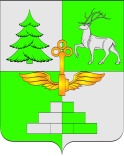 АДМИНСТРАЦИЯ ГОРОДА ТЫНДЫРАСПОРЯЖЕНИЕ      08.09.2020    					                                                        № _833р_г.ТындаО внесении изменения в распоряжениеАдминистрации     города  Тынды    от 09.09.2019 № 721р        В соответствии со статьей 55 Устава города Тынды1.   Внести в Положение «Об аппарате главы Администрации города Тынды», утвержденного распоряжением Администрации города Тынды от 09.09.2019 № 721р (в редакции распоряжения Администрации города Тынды от 05.08.2020 № 687р), изложив подпункты 1 и 2 пункта 4.3 в следующей редакции:«1) высшее образование не ниже уровня специалитета, магистратуры по специальности «Политические науки и регионоведение», «Информационная безопасность»;  2) не менее двух лет стажа муниципальной службы или стажа работы по специальности, направлению подготовки «Политические науки и регионоведение», «Информационная безопасность»;».2. Разместить настоящее распоряжение на официальном сайте Администрации города Тынды в сети «Интернет».3.   Настоящее распоряжение вступает в силу со дня его подписания.4.  Контроль за исполнением настоящего распоряжения  оставляю за собой.Мэр города Тынды                                                                         М.В.Михайлова 